Психологические особенности раннего возраста (от 1 года до 3 лет):Развитие предметной деятельности. Ребенок через совместную деятельность со взрослым начинается усваивать для чего нужны и как используются различные окружающие его предметы. Активное развитие процесса познания окружающего мира: ребенок в возрасте от одного года до двух лет для выполнения одного и того же действия использует различные варианты, а с полутора до двух лет у него появляется способность решать проблему путем догадки, т. е. ребенок внезапно находит решение данной проблемы, избегая метода проб и ошибок.Развитие восприятия: к 2 годам малыш способен различать такие формы как круг, овал, квадрат, прямоугольник, треугольник. Различать цвета: красный, желтый, зеленый, синий, черный (белый, фиолетовый, оранжевый, розовый)Активное развитие мышления: постепенный переход от предметного мышления к образному ( начинает формироваться к 2,5-3 годам)Развитие речи, усвоение новых слов и активные попытки их использования:  до 1,5 лет ребенок усваивает от 30 до 100 слов, но употребляет их редко. К 2 годам он знает 300 слов, а к 3 – 1200–1500 слов.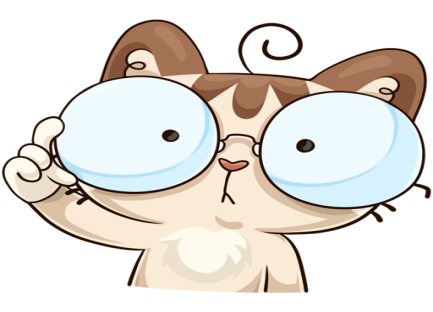 Умения малыша к 3-м годам:Одеваться с небольшой помощью взрослого, а раздеваться самостоятельно;Складывать свою одежду;Застегивать несколько пуговиц, заклепки, частично застегивать молнию;Знать назначения окружающих предметов и их местонахождение ( дома и в группе детского сада);Выполнять поручения (из 2-3 действий);Уметь умываться, вытираться полотенцем;Уметь пользоваться носовым платком;Регулировать свои физиологические потребности;Правильно держать ложку, пользоваться салфетками.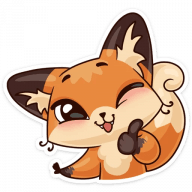 